Adding and Subtracting IntegersAdding and Subtracting IntegersAdding and Subtracting IntegersAdding and Subtracting IntegersUses integer tiles and a number line to add integers with the same sign(+2) + (+5) = +7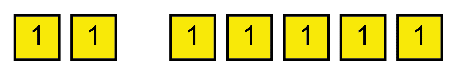 (–1) + (–3) = –4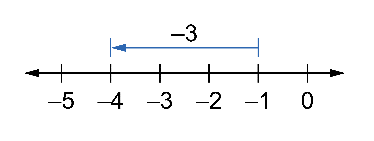 Uses a number line and integer tiles to add integers with opposite signs  (–2) + (+5) = +3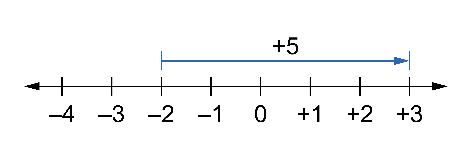 (+1) + (–3) = –2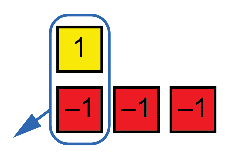 Uses integer tiles and a number line to subtract integers with the 
same sign(+2) – (+5) = –3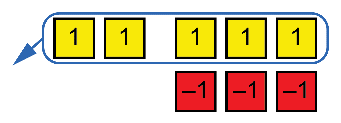 (–1) – (–3) Add the opposite.(–1) + (+3) = +2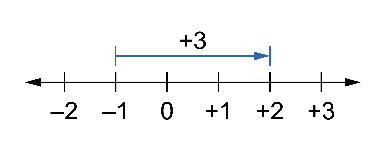 Subtracts integers with opposite signs(+2) – (–5) = (+2) + (+5)                  = +7(–1) – (+3) Add the opposite.(–1) + (–3) = –4Observations/DocumentationObservations/DocumentationObservations/DocumentationObservations/Documentation